2017/JD/InclusionManager/LHPERSON SPECIFICATIONJob Title: Inclusion ManagerAbbreviations: AF = Application Form; I = Interview.N.B. – Any candidate with a disability who meets the essential criteria will be guaranteed an interview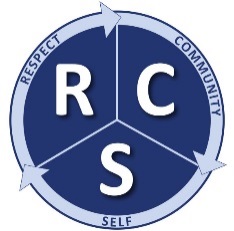 JOB DESCRIPTIONROYTON AND CROMPTON SCHOOLPOST TITLE:   Inclusion Manager (SEND)POST TITLE:   Inclusion Manager (SEND)Job Number 18Grade :    Grade 7, NJC Points 33-38(£29,323 - £33,437 pro rata) Term Time only 	No.  of hours:     Term Time Plus 10 days Permanent Term Time only 	No.  of hours:     Term Time Plus 10 days Permanent PURPOSE OF POST:Under the strategic direction of the Deputy Headteacher Inclusion/SENCO to have responsibility for the management and development of SEND within the school and the management of other teaching assistants including allocation and monitoring of work, appraisal and training. To establish and maintain a positive and supportive learning ethos with an unrelenting focus on achievement and aspiration for the students in the Inclusion Unit and those accessing the services in Inclusion.PURPOSE OF POST:Under the strategic direction of the Deputy Headteacher Inclusion/SENCO to have responsibility for the management and development of SEND within the school and the management of other teaching assistants including allocation and monitoring of work, appraisal and training. To establish and maintain a positive and supportive learning ethos with an unrelenting focus on achievement and aspiration for the students in the Inclusion Unit and those accessing the services in Inclusion.PURPOSE OF POST:Under the strategic direction of the Deputy Headteacher Inclusion/SENCO to have responsibility for the management and development of SEND within the school and the management of other teaching assistants including allocation and monitoring of work, appraisal and training. To establish and maintain a positive and supportive learning ethos with an unrelenting focus on achievement and aspiration for the students in the Inclusion Unit and those accessing the services in Inclusion.SUMMARY OF MAIN CORE DUTIES AND RESPONSIBILITIES:KEY TASKS – Support for Pupils1.     Set and evaluate pupils IEP targets and attainment/achievement. 2.     Establish rapport and respectful, trusting relationships with pupils, acting as a role model and            setting high expectations3.	Encourage pupils to interact and to work co-operatively with others and to engage in activities let          by yourself and/or the teacher4.	Assess the needs of pupils and use specialist skills detailed knowledge to support pupils’ learning5.      Ensure pupils’ safety, welfare and personal hygiene. (Basic First aid to be included where          appropriate.)6.     Produce and implement IEPs, Individual Learning Plans and Individual Behaviour Plans.7.     To make recommendations and write submissions for pupils to go forward for Education, Care          and Health plans 8.     To collect and collate relevant evidence for ECHP applications.9.     To complete ECHP applications for relevant pupils.10.   To be involved in ongoing review of pupils with Statement of Educational Need/ ECHPs11.   To be involved in ongoing monitoring and review of pupils as identified 12.   Promote self-esteem and independence and employ strategies to recognise and reward         achievement of self-reliance.13.    Prove specific feedback in discussions with pupils on their progress and achievement, in line with          school policy, to parents/carers and other school staff.14.	Identify and adopt the most effective teaching approaches for pupils with SEN.15.	To monitor and oversee the progress of Looked After Children in school as appropriate. To be          responsible for the whole  examination access arrangements and the assessment of KEY TASKS – Support 1.      Monitor the effectiveness of teaching and learning activities to meet the needs of all pupils with          identified needs.2.      Monitor teaching and learning activities to meet the needs of pupils with SEND.3.	Within an established discipline policy anticipates and manages behaviour constructively,          promoting self-control and independence.4.	Support the role of parents in pupils learning and contribution to/lead meetings with parents to           provide constructive feedback on pupil progress, achievement, problems etc.5.	Within an agreed system of supervision, plan challenging teaching and learning objectives.6.	Deliver learning activities to pupils within an agreed system of supervision, adjusting activities           according to individual pupil learning styles and needs. This will involve individual, group and           whole class work and may take place when the teacher is not present.7.	Deliver local and national learning strategies e.g. literacy, numeracy, effectively utilising all          alternative opportunities to support extended development of pupils’ skills.8.	Monitor and evaluate pupil responses to learning activities through a range of assessment and          monitoring strategies against pre-determined learning objectives.9.	Provide objective and accurate feedback and reports as required on pupil achievement, progress          and other matters, ensuring availability of appropriate evidence.10.	Undertake routine marking of pupil’s work and accurately record achievement/progress using an          explicit mark scheme that does not require interpretation.11.	Systematically record pupils’ progress and achievement in lessons, and other activities providing          evidence of range and level of progress and achievement.12.	Make effective use of ICT in learning activities and develop pupils’ competence and independence          in its use.13.	Organise and manage an appropriate learning environment and resources.14.	Select and prepare resources necessary to lead/support learning activities, taking account of          pupils’ interests, language and cultural backgrounds.15.	Advise on appropriate deployment and use of specialist aid, resources and equipment16.	Administer and assess / mark tests and invigilate tests / examinations as required17.	Assist with the display of children’s work as required.18.	Undertake administrative support as specified.KEY TASKS – Support for the School1.	Map provision for pupils and take a lead in deploying staff to meet identified needs.2.	Update the Headteacher and Governing Body on the effectiveness of provision for pupils with          SEND.3.	Comply with and assist with the development of policies and procedures relating to child           protection, health and safety, confidentiality and data protection, reporting all concerns to an            appropriate person.4.	Contribute to the overall work and ethos of the school.5.	Establish constructive relationships and communicate with other agencies/professionals, in          liaison with the teacher, to support the achievement and progress of pupils’.6.	To be the first and senior point of contact for parents and external agencies and to support parents          to understand their role and school’s role in their child’s education.7.	Take the initiative as appropriate to develop appropriate multi-agency approaches to supporting          pupils.8.	Attend and participate in meetings as required.9.	Improve one’s own practice through training, observation, evaluation and discussion with          colleagues.10.	Organise and deliver out-of –school learning activities within the guidelines established by the          school/LA.11.	Contribute to the identification and execution of appropriate out of school learning activities, which          consolidate and extend the school activities.12.	Provide cover for classes during short term absence of teachers within the agreed system of          supervision.13.	Hold regular meetings with governors linked to the area of responsibility.KEY TASKS – Line Management14.	To lead and manage the HLTAs and Teaching Assistants in all aspects of the SEND agenda.15.	Lead regular team meetings with managed staff to brief them on current activities in the school,           promote new developments and to discuss and alleviate any concerns held by staff. 16.	Represents the needs or views of HLTA’s and teaching assistants at leadership and other           appropriate meetings.17.	Take part in the recruitment, induction, performance management, training and monitoring of          Teaching Assistants.18.	Liaise and foster positive relationships with all partners in the Inclusion Team.SUMMARY OF MAIN CORE DUTIES AND RESPONSIBILITIES:KEY TASKS – Support for Pupils1.     Set and evaluate pupils IEP targets and attainment/achievement. 2.     Establish rapport and respectful, trusting relationships with pupils, acting as a role model and            setting high expectations3.	Encourage pupils to interact and to work co-operatively with others and to engage in activities let          by yourself and/or the teacher4.	Assess the needs of pupils and use specialist skills detailed knowledge to support pupils’ learning5.      Ensure pupils’ safety, welfare and personal hygiene. (Basic First aid to be included where          appropriate.)6.     Produce and implement IEPs, Individual Learning Plans and Individual Behaviour Plans.7.     To make recommendations and write submissions for pupils to go forward for Education, Care          and Health plans 8.     To collect and collate relevant evidence for ECHP applications.9.     To complete ECHP applications for relevant pupils.10.   To be involved in ongoing review of pupils with Statement of Educational Need/ ECHPs11.   To be involved in ongoing monitoring and review of pupils as identified 12.   Promote self-esteem and independence and employ strategies to recognise and reward         achievement of self-reliance.13.    Prove specific feedback in discussions with pupils on their progress and achievement, in line with          school policy, to parents/carers and other school staff.14.	Identify and adopt the most effective teaching approaches for pupils with SEN.15.	To monitor and oversee the progress of Looked After Children in school as appropriate. To be          responsible for the whole  examination access arrangements and the assessment of KEY TASKS – Support 1.      Monitor the effectiveness of teaching and learning activities to meet the needs of all pupils with          identified needs.2.      Monitor teaching and learning activities to meet the needs of pupils with SEND.3.	Within an established discipline policy anticipates and manages behaviour constructively,          promoting self-control and independence.4.	Support the role of parents in pupils learning and contribution to/lead meetings with parents to           provide constructive feedback on pupil progress, achievement, problems etc.5.	Within an agreed system of supervision, plan challenging teaching and learning objectives.6.	Deliver learning activities to pupils within an agreed system of supervision, adjusting activities           according to individual pupil learning styles and needs. This will involve individual, group and           whole class work and may take place when the teacher is not present.7.	Deliver local and national learning strategies e.g. literacy, numeracy, effectively utilising all          alternative opportunities to support extended development of pupils’ skills.8.	Monitor and evaluate pupil responses to learning activities through a range of assessment and          monitoring strategies against pre-determined learning objectives.9.	Provide objective and accurate feedback and reports as required on pupil achievement, progress          and other matters, ensuring availability of appropriate evidence.10.	Undertake routine marking of pupil’s work and accurately record achievement/progress using an          explicit mark scheme that does not require interpretation.11.	Systematically record pupils’ progress and achievement in lessons, and other activities providing          evidence of range and level of progress and achievement.12.	Make effective use of ICT in learning activities and develop pupils’ competence and independence          in its use.13.	Organise and manage an appropriate learning environment and resources.14.	Select and prepare resources necessary to lead/support learning activities, taking account of          pupils’ interests, language and cultural backgrounds.15.	Advise on appropriate deployment and use of specialist aid, resources and equipment16.	Administer and assess / mark tests and invigilate tests / examinations as required17.	Assist with the display of children’s work as required.18.	Undertake administrative support as specified.KEY TASKS – Support for the School1.	Map provision for pupils and take a lead in deploying staff to meet identified needs.2.	Update the Headteacher and Governing Body on the effectiveness of provision for pupils with          SEND.3.	Comply with and assist with the development of policies and procedures relating to child           protection, health and safety, confidentiality and data protection, reporting all concerns to an            appropriate person.4.	Contribute to the overall work and ethos of the school.5.	Establish constructive relationships and communicate with other agencies/professionals, in          liaison with the teacher, to support the achievement and progress of pupils’.6.	To be the first and senior point of contact for parents and external agencies and to support parents          to understand their role and school’s role in their child’s education.7.	Take the initiative as appropriate to develop appropriate multi-agency approaches to supporting          pupils.8.	Attend and participate in meetings as required.9.	Improve one’s own practice through training, observation, evaluation and discussion with          colleagues.10.	Organise and deliver out-of –school learning activities within the guidelines established by the          school/LA.11.	Contribute to the identification and execution of appropriate out of school learning activities, which          consolidate and extend the school activities.12.	Provide cover for classes during short term absence of teachers within the agreed system of          supervision.13.	Hold regular meetings with governors linked to the area of responsibility.KEY TASKS – Line Management14.	To lead and manage the HLTAs and Teaching Assistants in all aspects of the SEND agenda.15.	Lead regular team meetings with managed staff to brief them on current activities in the school,           promote new developments and to discuss and alleviate any concerns held by staff. 16.	Represents the needs or views of HLTA’s and teaching assistants at leadership and other           appropriate meetings.17.	Take part in the recruitment, induction, performance management, training and monitoring of          Teaching Assistants.18.	Liaise and foster positive relationships with all partners in the Inclusion Team.SUMMARY OF MAIN CORE DUTIES AND RESPONSIBILITIES:KEY TASKS – Support for Pupils1.     Set and evaluate pupils IEP targets and attainment/achievement. 2.     Establish rapport and respectful, trusting relationships with pupils, acting as a role model and            setting high expectations3.	Encourage pupils to interact and to work co-operatively with others and to engage in activities let          by yourself and/or the teacher4.	Assess the needs of pupils and use specialist skills detailed knowledge to support pupils’ learning5.      Ensure pupils’ safety, welfare and personal hygiene. (Basic First aid to be included where          appropriate.)6.     Produce and implement IEPs, Individual Learning Plans and Individual Behaviour Plans.7.     To make recommendations and write submissions for pupils to go forward for Education, Care          and Health plans 8.     To collect and collate relevant evidence for ECHP applications.9.     To complete ECHP applications for relevant pupils.10.   To be involved in ongoing review of pupils with Statement of Educational Need/ ECHPs11.   To be involved in ongoing monitoring and review of pupils as identified 12.   Promote self-esteem and independence and employ strategies to recognise and reward         achievement of self-reliance.13.    Prove specific feedback in discussions with pupils on their progress and achievement, in line with          school policy, to parents/carers and other school staff.14.	Identify and adopt the most effective teaching approaches for pupils with SEN.15.	To monitor and oversee the progress of Looked After Children in school as appropriate. To be          responsible for the whole  examination access arrangements and the assessment of KEY TASKS – Support 1.      Monitor the effectiveness of teaching and learning activities to meet the needs of all pupils with          identified needs.2.      Monitor teaching and learning activities to meet the needs of pupils with SEND.3.	Within an established discipline policy anticipates and manages behaviour constructively,          promoting self-control and independence.4.	Support the role of parents in pupils learning and contribution to/lead meetings with parents to           provide constructive feedback on pupil progress, achievement, problems etc.5.	Within an agreed system of supervision, plan challenging teaching and learning objectives.6.	Deliver learning activities to pupils within an agreed system of supervision, adjusting activities           according to individual pupil learning styles and needs. This will involve individual, group and           whole class work and may take place when the teacher is not present.7.	Deliver local and national learning strategies e.g. literacy, numeracy, effectively utilising all          alternative opportunities to support extended development of pupils’ skills.8.	Monitor and evaluate pupil responses to learning activities through a range of assessment and          monitoring strategies against pre-determined learning objectives.9.	Provide objective and accurate feedback and reports as required on pupil achievement, progress          and other matters, ensuring availability of appropriate evidence.10.	Undertake routine marking of pupil’s work and accurately record achievement/progress using an          explicit mark scheme that does not require interpretation.11.	Systematically record pupils’ progress and achievement in lessons, and other activities providing          evidence of range and level of progress and achievement.12.	Make effective use of ICT in learning activities and develop pupils’ competence and independence          in its use.13.	Organise and manage an appropriate learning environment and resources.14.	Select and prepare resources necessary to lead/support learning activities, taking account of          pupils’ interests, language and cultural backgrounds.15.	Advise on appropriate deployment and use of specialist aid, resources and equipment16.	Administer and assess / mark tests and invigilate tests / examinations as required17.	Assist with the display of children’s work as required.18.	Undertake administrative support as specified.KEY TASKS – Support for the School1.	Map provision for pupils and take a lead in deploying staff to meet identified needs.2.	Update the Headteacher and Governing Body on the effectiveness of provision for pupils with          SEND.3.	Comply with and assist with the development of policies and procedures relating to child           protection, health and safety, confidentiality and data protection, reporting all concerns to an            appropriate person.4.	Contribute to the overall work and ethos of the school.5.	Establish constructive relationships and communicate with other agencies/professionals, in          liaison with the teacher, to support the achievement and progress of pupils’.6.	To be the first and senior point of contact for parents and external agencies and to support parents          to understand their role and school’s role in their child’s education.7.	Take the initiative as appropriate to develop appropriate multi-agency approaches to supporting          pupils.8.	Attend and participate in meetings as required.9.	Improve one’s own practice through training, observation, evaluation and discussion with          colleagues.10.	Organise and deliver out-of –school learning activities within the guidelines established by the          school/LA.11.	Contribute to the identification and execution of appropriate out of school learning activities, which          consolidate and extend the school activities.12.	Provide cover for classes during short term absence of teachers within the agreed system of          supervision.13.	Hold regular meetings with governors linked to the area of responsibility.KEY TASKS – Line Management14.	To lead and manage the HLTAs and Teaching Assistants in all aspects of the SEND agenda.15.	Lead regular team meetings with managed staff to brief them on current activities in the school,           promote new developments and to discuss and alleviate any concerns held by staff. 16.	Represents the needs or views of HLTA’s and teaching assistants at leadership and other           appropriate meetings.17.	Take part in the recruitment, induction, performance management, training and monitoring of          Teaching Assistants.18.	Liaise and foster positive relationships with all partners in the Inclusion Team.ContactsGoverning Body, Senior and Middle Leaders, Teachers, support staff and other staff at the school.Students and parents / carers.Visitors and enquirers.LA officers and representatives from partner organisations.Outside agencies.ContactsGoverning Body, Senior and Middle Leaders, Teachers, support staff and other staff at the school.Students and parents / carers.Visitors and enquirers.LA officers and representatives from partner organisations.Outside agencies.ContactsGoverning Body, Senior and Middle Leaders, Teachers, support staff and other staff at the school.Students and parents / carers.Visitors and enquirers.LA officers and representatives from partner organisations.Outside agencies.Relationship to other posts within the schoolResponsible for: HLTA’s and Teaching Assistants within the Inclusion AreaLine managed by and responsible to:  Deputy Headteacher with Pastoral responsibility.Liaising with:  All members of SLT, relevant support staff, SENCo (SLT), LA representatives, external agencies and parents.Relationship to other posts within the schoolResponsible for: HLTA’s and Teaching Assistants within the Inclusion AreaLine managed by and responsible to:  Deputy Headteacher with Pastoral responsibility.Liaising with:  All members of SLT, relevant support staff, SENCo (SLT), LA representatives, external agencies and parents.Relationship to other posts within the schoolResponsible for: HLTA’s and Teaching Assistants within the Inclusion AreaLine managed by and responsible to:  Deputy Headteacher with Pastoral responsibility.Liaising with:  All members of SLT, relevant support staff, SENCo (SLT), LA representatives, external agencies and parents.EXPERIENCE, EDUCATION, SPECIALQUALIFICATIONS AND TRAINING REQUIREMENTSSee Person SpecificationEXPERIENCE, EDUCATION, SPECIALQUALIFICATIONS AND TRAINING REQUIREMENTSSee Person SpecificationEXPERIENCE, EDUCATION, SPECIALQUALIFICATIONS AND TRAINING REQUIREMENTSSee Person SpecificationSPECIAL CONDITIONS Enhanced DBS check.SPECIAL CONDITIONS Enhanced DBS check.SPECIAL CONDITIONS Enhanced DBS check.CONTROL OF RESOURCES (HUMAN, FINANCIAL, MATERIAL)All resources applicable/integral to the post.CONTROL OF RESOURCES (HUMAN, FINANCIAL, MATERIAL)All resources applicable/integral to the post.CONTROL OF RESOURCES (HUMAN, FINANCIAL, MATERIAL)All resources applicable/integral to the post.This job description may be reviewed at the end of each academic year or earlier if necessary.  In addition, it may be amended at any time in consultation with the postholder.  The postholder will be expected to participate in the School’s appraisal programme for support staff and to participate in appropriate staff training and development activities.This job description may be reviewed at the end of each academic year or earlier if necessary.  In addition, it may be amended at any time in consultation with the postholder.  The postholder will be expected to participate in the School’s appraisal programme for support staff and to participate in appropriate staff training and development activities.This job description may be reviewed at the end of each academic year or earlier if necessary.  In addition, it may be amended at any time in consultation with the postholder.  The postholder will be expected to participate in the School’s appraisal programme for support staff and to participate in appropriate staff training and development activities.HEALTH AND SAFETYThe person appointed must at all times work within the requirement of the Health and Safety at Work Act 1974, current Health and Safety legislation and the School’s and LEA’s policies and procedures.HEALTH AND SAFETYThe person appointed must at all times work within the requirement of the Health and Safety at Work Act 1974, current Health and Safety legislation and the School’s and LEA’s policies and procedures.HEALTH AND SAFETYThe person appointed must at all times work within the requirement of the Health and Safety at Work Act 1974, current Health and Safety legislation and the School’s and LEA’s policies and procedures.Selection CriteriaEssentialSelection CriteriaDesirableHow AssessedEducation & QualificationsAwarded Higher Level Teaching Assisting statusTraining in relevant learning strategies e.g. literacy/Key Stage 3Specialist skills/training in a curriculum or learning area bi-lingual, sign language, ICT, Special Needs, Foreign Language, music, behaviour managementBasic First Aid CertificateAF / IAF / IAF / IExperienceExperience of preparing and delivering resources (age and ability appropriate) to engage with pupils and contribute to their learning objectivesExperience of effectively using ICT to support learningExperience of developing and implementing Individual Education Plans and Behaviour PlansExperience of evaluating and preparing feedback on pupils’ academic achievements and progress, effort and social development, to contribute to the overall feedback produced by the class/subject teacherExperience of working with pupils with different abilities, and adapting own approach and learning resources in accordance with pupil’s needs and identified learning stylesExperience of working in a school environmentExperience as an HLTAExperience of working within a Secondary SchoolAF / IAF / IAF / IAF / IAF / IAF / IAF / ISkills & AbilitiesInterpersonal skills to build and maintain successful relationships with pupils, treat them consistently with respect & consideration and demonstrate interest in their development as learnersCommunication skills to liaise sensitively with parents and carers, fostering their interests in their child’s development and activities of the schoolTo work with children at all levels regardless of specific individual need and to  identify learning styles as appropriateTo adapt your own approach in accordance with pupil needsAbility to work sensitively and effectively with parents, pupils, staff and outside agencies 	To demonstrate and promote the positive value, attitudes and behaviour you expect from pupils with whom you workCreative skills to prepare and design learning activities which relate to the National Curriculum, engage and stimulate pupils and are appropriate to the abilities of the pupils which may vary across the classEffective use of ICT to support learningUnderstanding of inclusion and how it applied in a school settingTo work collaboratively with colleagues and to  carry out your role effectively knowing when to seek help and adviceEffective organisational skills to work under pressure to complete tasks to potentially conflicting deadlinesTo constantly improve own practice/knowledge through self-evaluation ad learning from othersAbility to organise, lead and motivate a teamAbility to manage performance of a team and to identify training needsAbility to deal with a range of different pupil behavioursPositive attitude to use of authority and maintaining discipline.Ability to promote a positive ethos.AF / IAF / IAF / IAF / IAF / IAF / IAF / IAF / IAF / IAF / IAF / IAF / IAF / IAF / IAF / IAF / IAF / IKnowledgeFull working knowledge of relevant policies/codes of practice/legislation (define) and the responsibilities of the role within these for promoting pupils’ welfareAdvanced understanding and good working knowledge of the National Curriculum and other learning programmesIn-depth understanding of child development, learning styles and cognitive processes, gained form working with children of a relevant age in a learning environmentKnowledge of the range of appropriate resources available at KS3 and KS4 to support learning programmes and engage pupils’ enthusiasm in a variety of educational and social topicsUnderstanding of equal opportunities and inclusion, and how they apply in a school settingKnowledge of a Community language, e.g. British Sign Language, Urdu or Polish AF / IAF / IAF / IAF / IAF / IWork circumstancesTo work occasionally out of hours work to support school functions To work flexibly as the workload demandsII